Лаборатория «Центр безопасности дорожного движения».С 2008 года на базе краевого государственного бюджетного образовательного учреждения дополнительного образования «Красноярский краевой Дворец пионеров» действует лаборатория «Центр безопасности дорожного движения». 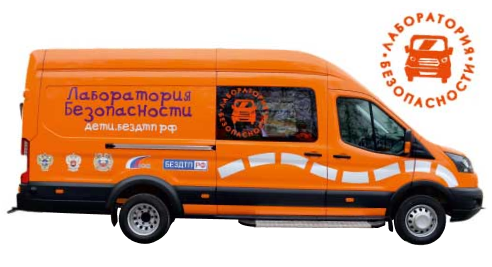 Основные направления деятельности лаборатории «Центр безопасности дорожного движения»:1Организация и проведение краевых мероприятий и социальных акций по безопасности дорожного движения2Координация деятельности отрядов юных инспекторов движения Красноярского края;3Разработка и реализация дополнительных общеразвивающих программ, направленных на формирование навыков безопасного поведения на дорогах;4Осуществление методической помощи педагогическим работникам, организующим деятельность по профилактике детского дорожно-транспортного травматизма.Информация о деятельности лаборатории безопасности доступна на сайте Красноярского краевого Дворца пионеров в разделах: «Региональные проекты» - https://dvpion.ru/project/bdd «Лаборатория безопасности дорожного движения» - https://www.dvpion.ru/depart/it https://vk.com/uid24